Отряд юных инспекторов движения«Зеленый свет»Девиз: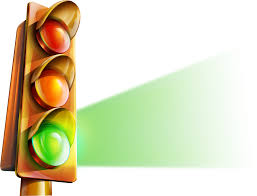 «По безопасной дороге в безопасное будущее!»Гимн отряда ЮИД(на мотив песни Олега Газманова «Москва»)В нашей школе есть славный ЮИД,Безопасно нам жить всем велит.Он на страже порядка стоит,Чтобы к знаньям был путь нам открыт.Неустанно он службу несет,Пропаганду он в школах ведет.Первый друг и помощник ГАИБезопасности, делу верны.Припев: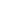 ЮИД — мы слышим голоса,
ЮИД — шагает детвора,
ЮИД — ты к знаньям нас ведешь
И детство наше бережешь.